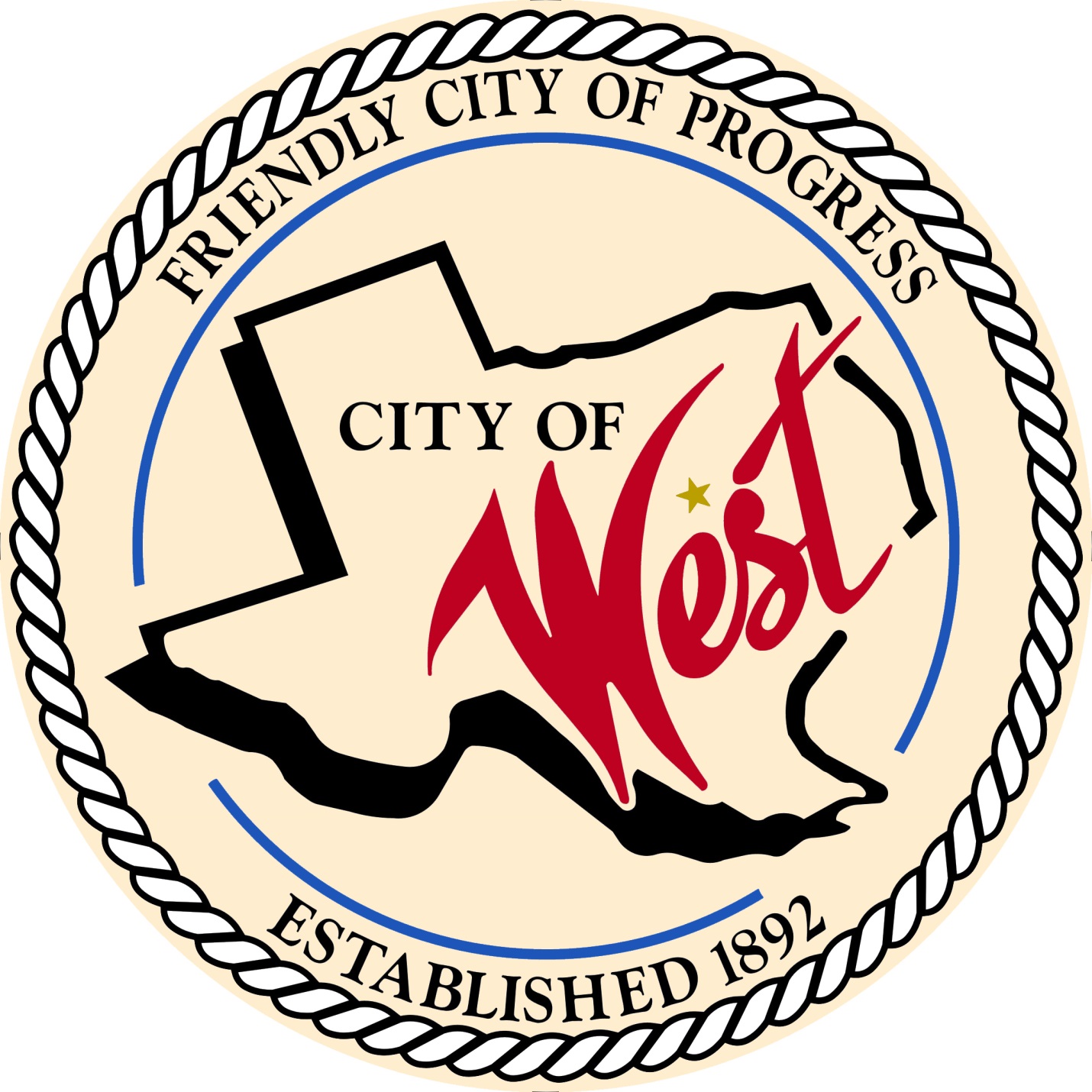 City Council MeetingOCTOBER 4, 2022	          City of West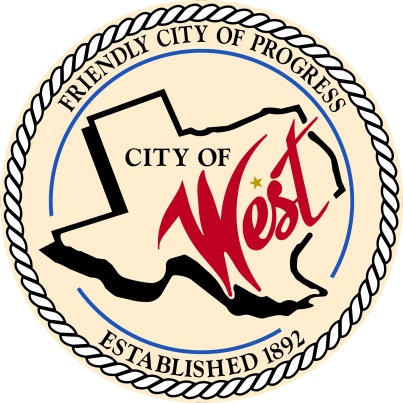 		     110 N. Reagan, West, Texas 76691		                     Phone (254) 826-5351 Fax (254) 826-5969THE WEST CITY COUNCIL WILL MEET ON TUESDAY, OCTOBER 4, 2022, AT 5:30 PM IN WORKSHOP LOCATED AT THE WEST COMMUNITY CENTER AT 200 TOKIO ROAD TO DISCUSS ITEMS ON THE AGENDA. THE REGULAR COUNCIL MEETING WILL START AT 6:00 PM. Call to Order Invocation and PledgeRoll CallApprove Minutes:  September 6 and September 12, 2022.Approve Bills: September 2022.Discussion, consideration, action, if any, re: Monthly Departmental Reports Finance Report Police Department Report Public Works Report Fire Marshal Report Code/Permitting Report Engineer Report  Citizen Comments: Citizens may be heard on any subject, but no discussion by or with Council will be held on any matter not listed on an official agenda as required by law.Discussion, consideration, action, if any, re:  Westfest parade parking – Matt Nemec.  Discussion, consideration, action, if any, re:  Alley abandonment – Trevor Beuerlein.  Discussion, consideration, action, if any, re:  Specialized Public Finance.  Discussion, consideration, action, if any, re:  Rezoning of 410 E. Spruce to single family residential.    Discussion, consideration, action, if any, re:  Air conditioning units for Community Center – Steve Vanek.Discussion, consideration, action, if any, re:  City ordinances, penalties, and fines.  Council member comments and requests for items to be placed on future agendas. AdjournCERTIFICATIONI certify that the above notice of meeting was posted on the bulletin board of the West City Hall in the City of West, Texas on the 30th day of September 2022 at 9:00 o’clock a.m.____________________________City Secretary       Shelly Nors